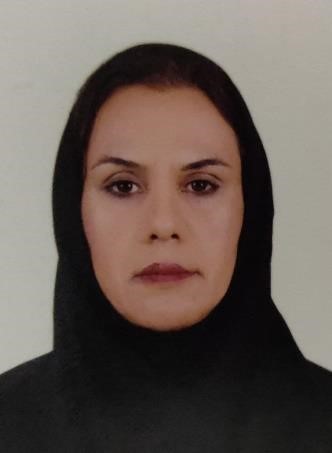 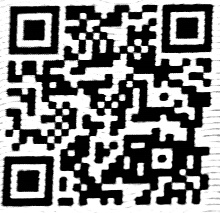 رزومه فاطمه رجب‌نیاکارشناسی ارشد: گرایش روانشناسی عمومی دانشگاه آزاد واحد علوم تحقیقات تهران کارشناسی: گرایش روانشناسی بالینی دانشگاه آزاد واحد رودهن  شماره عضویت سازمان نظام روانشناسی و مشاوره جمهوری اسلامی ایران: ۳4616 عنوان پایان‌نامه‌ی کارشناسی ارشد: اثربخشی آموزش جرأت‌ورزی بر عزت نفس، خشم، افسردگی و درماندگی آموخته‌شده در نوجوانان استاد راهنما: دکتر حسین اخلاقی کوهپایه استاد مشاور: دکتر افشن صلاحیان عنوان پایان‌نامه‌ی کارشناسی: بررسی تفکر بیماران اسکیزوفرنیک و کودکان	 	 	        	 	 	             سال ۶۸-۶۷ سوابق تدریس: آموزش انفرادی آرام‌بخشی(Mindfulness) به خانواده و کودکان سرطانی در بیمارستان شهدای تجریش        بهار و تابستان ۹۵ سوابق شغلی:  مسئول آموزش گروه تکنولوژی آموزشی دانشگاه آزاد واحد تربیت معلم                                                    ۷۳-۷1 روانشناس و مشاور در دبستان نمونه دولتی شهید محمد منتظمی تهران                                                   ۷۶-۷۴ ۳.  روانشناس مرکز حامی ایرانیان کرج                                                                                            از سال ۹۵ ۴.  روانشناس و مشاور در مرکز کودکان بد سرپرست خانه‌ی شریف                                                              ۹۸-۹۵ ۵.  روانشناس و مدرس آموزشی خانواده در تمامی مقاطع ۶گانه‌ی دبستان فضه                                               ۹۸-۹۷ ۶.  مشاوره تلفنی و از طریق واتساپ به مراجعه‌کنندگان در طول دوران کرونا                                           از سال ۹۹ سوابق علمی- آموزشی کارورزی و سوپرویژن ۵۰۰ ساعت با تأکید بر آسیب‌شناسی روانی، ارزیابی و اخلاق بالینی  											پاییز ۹۴ تا بهار ۹۵، زیر نظر دکتر شهرام وزیری ۲. شرکت در کارگاه معنا درمانی       	 	    	                  ۸ ساعت، آبان ۹۴، با تدریس دکتر فرح لطفی کاشانی  ۳.  شرکت در کارگاه (Mindfulness) 	 	 	         ۸ ساعت، دی ۹۴، با ندریس دکتر فرح لطفی کاشانی  ۴.  کارورزی با کودکان سرطانی در بیمارستان شهدای تجریش           شش ماه (بهار و تابستان) زیر نظر خانم دکتر فرح لطفی کاشانی  ۵.  شرکت در دوره‌ی آموزشی CBT 	 	 	 	               ۵۰ ساعت، بهار ۹۶، دکتر حمیدپور ۶.  شرکت در دوره‌ی آموزشی زوج‌درمانی CBT 	 	 	        2۴ ساعت، تیر ۹۶، دکتر مهدی شاه‌نظری ۷.  کارگاه فرصت‌ها و تهدیدهای فضای مجازی برای کودک و نوجوان           1۶ ساعت، تیر ۹۶، اداره‌ی بهزیستی استان البرز ۸.  کارگاه پیشگیری از سوءاستفاده‌ی جنسی کودک و نوجوان	           ۶ ساعت، آبان ۹۶، اداره‌ی بهزیستی استان البرز ۹.  کارگاه تربیت مشاور کودک و نوجوان با رویکرد CBT                   1۰۰ ساعت، بهار و تابستان ۹۷، خانم دکتر سیما قدرتی 1۰.  کارگاه آموزش مدیریت و مهارت‌های فرزندپروری پیشرفته PMT                ۶ ساعت، مرداد ۹۷، خانم دکتر سیما قدرتی شرکت در کارگاه آموزشی درمان اختلال وسواس در کودک و نوجوان          ۸ ساعت، بهمن ۹۷، خانم دکتر سیما قدرتی دوره‌ی تربیت مربی مهارت‌های ازدواج                                1۶ ساعت، مرداد ۹۷، وزارت ورزش و جوانان استان تهران  شرکت در کارگاه مهارت‌های زندگی کودک و نوجوان                                                                     آموزش ضمن خدمت ۳۶ ساعت، مرکز مجتمع آموزشی فضه مرداد ۹۷ شرکت در دوره‌ی روابط دختران و پسران قبل از ازدواج                            ۴ ساعت، مرداد ۹۷،دکتر علیرضا شیری (انجمن ازدواج و خانواده)  شرکت در دوره‌ی مربیگری مهارت‌های زندگی                                 ۳۶ ساعت، تابستان ۹۷، مرکز مشاوره‌ی فرح‌بخش  شرکت در دوره‌ی آموزشی طرحواره درمانی                                                   2۰ ساعت، اسفند ۹۷، دکتر حمیدپور شرکت در دوره‌ی تحلیل رفتار متقابل                                                            1۶ ساعت، بهار ۹۸، دکتر سرگلزایی  شرکت در کارگاه تخصصی سایکودرام                                          ۹ ساعت، اردیبهشت ۹۹، دکتر مرتضی علی اشرفی شرکت در کارگاه شخصیت‌شناسی MBTI                                                12 ساعت، آبان ۹۹، دکتر علیرضا شیری  شرکت در دوره‌ی طرحواره درمانی                                                                      ۶۴ ساعت، دکتر امیر عسگریسوپرویژن مداخلات روان‌شناسی با رویکرد ACT 	            	       ۳۰ ساعت، پاییز و زمستان ۰۱، دکتر علی صاحبیپرسشگری سقراطی						        ۱۸ ساعت، بهار ۰۲، دکتر علی صاحبی تحقیقات و فعالیت‌ها: استخراج و تدوین ارزش‌های مشترک رفتاری (گامک)  	 	 	 	            	           	        تیر ۹۹ فعالیت در حوزه‌ی کودک و نوجوان در شبکه‌ی اجتماعی واتساپ                                                               از ۹۸ در صورت نیاز گواهی‌ها و مدارک موارد فوق ارائه خواهد شد.             سال ۹۸-۹۷ مدرس دروس مهارت‌های زندگی در سه دوره‌ی زمانی در مرکز حامی ایرانیان کرج       	             سال ۹۸-۹۷ مدرس دروس مهارت‌های زندگی به مدت یک سال تحصیلی به تمام پایه‌های ۶گانه‌ی ابتدایی                   مهر۹۷ برگزاری ورک شاپ آموزش خطاهای شناختی در مرکز حامی ایرانیان کرج 	 	                    آذر ۹۶ مدرس پیشگیری از سوءاستفاده‌ی جنسی و خودمراقبتی کودک و نوجوان در مرکز خانه‌ی شریف 